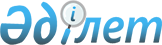 Аудандық мәслихаттың 2013 жылғы 11 желтоқсандағы № 161-V "2014-2016 жылдарға арналған аудандық бюджет туралы" шешіміне өзгерістер мен толықтырулар енгізу туралыАтырау облысы Индер аудандық мәслихатының 2014 жылғы 25 шілдедегі № 213-V шешімі. Атырау облысының Әділет департаментінде 2014 жылғы 8 тамызда № 2961 болып тіркелді      РҚАО ескертпесі.

      Құжаттың мәтінінде түпнұсқаның пунктуациясы мен орфографиясы сақталған.



      Қазақстан Республикасының 2008 жылғы 4 желтоқсандағы Бюджет кодексінің 109-бабына, Қазақстан Республикасының 2001 жылғы 23 қаңтардағы "Қазақстан Республикасындағы жергілікті мемлекеттік басқару және өзін-өзі басқару туралы" Заңының 6 бабы 1 тармағы 1) тармақшасына сәйкес, аудандық мәслихат кезекті ХХІV сессиясында ШЕШІМ ҚАБЫЛДАДЫ:



      1. Аудандық мәслихаттың ХIХ сессиясының 2013 жылғы 11 желтоқсандағы № 161-V "2014-2016 жылдарға арналған аудандық бюджет туралы" шешіміне (нормативтік құқықтық актілерді мемлекеттік тіркеу тізілімінде № 2843 санымен енгізілген, 2014 жылы 23 қаңтарда "Дендер" газетінде жарияланған) келесі өзгерістер мен толықтырулар енгізілсін:



      1-тармақтың 1) тармақшасындағы:

      "5 388 291" деген сандар "5 621 405" деген сандармен ауыстырылсын; 

      "4 788 291" деген сандар "5 021 405" деген сандармен ауыстырылсын;

      1-тармақтың 2) тармақшасындағы:

      "5 404 774" деген сандар "5 637 588" деген сандармен ауыстырылсын; 



      8-тармақта:

      "35 042" деген сандар "34 927" деген сандармен ауыстырылсын;

      келесі мазмұндағы жолдармен толықтырылсын:

"Жұмыспен қамту 2020 жол картасы бойынша қалаларды және ауылдық елді мекендерді дамыту шеңберінде мәдениет үйлерін күрделі жөндеуге - 8 805 мың теңге";



      9-тармақта:

      "44 448" деген сандар "47 226" деген сандармен ауыстырылсын;



      10-тармақта:

      келесі мазмұндағы жолдармен толықтырылсын:

      "күрделі жөндеуден өткен мектептерді материалдық-техникалық жарақтандыруға – 18 293 мың теңге";

      "Ұлы Отан соғысы ардагерлерінің коммуналдық шығындарын өтеуге - 1 340 мың теңге";

      "Елтай ауылында орналасқан "Жас-Өркен" балалар лагеріне газ желілерінің құрылысын жүргізуге, жылу қазандығын салуға және газ жүйесін орнатуға - 20 602 мың теңге";

      "Индербор кентінде қоғамдық-мәдени орталық салуға - 24 932 мың теңге";

      "тұрғын үй-коммуналдық шаруашылық саласына арнайы техника сатып алуға – 51 000 мың теңге";



      11-тармақта:

      "355 213" деген сандар "645 958" деген сандармен ауыстырылсын;

      "1 158 400" деген сандар "1 164 400" деген сандармен ауыстырылсын.



      2. Шешімнің 1, 7 қосымшалары осы шешімнің 1, 2 қосымшаларына сәйкес жаңа редакцияда мазмұндалсын.



      3. Шешімнің орындалуына бақылау жасау аудандық мәслихаттың экономикалық даму, бюджет, қаржы, шағын және орта кәсіпкерлік, ауыл шаруашылығы, экология мәселелері жөніндегі тұрақты комиссияға жүктелсін (А. Үмітқалиев).



      4. Осы шешім 2014 жылдың 1 қаңтарынан бастап қолданысқа енгізіледі.      Аудандық мәслихаттың кезекті

      ХХІV сессиясының төрағасы                  А. Доспаева      Аудандық мәслихат хатшысы                  Б. Сапаров

Аудандық мәслихаттың    

2013 жылғы 11 желтоқсандағы

кезектен тыс ХІХ сессиясының

№ 161-V шешiмiне 1 қосымша Аудандық мәслихаттың    

2014 жылғы 25 шілдедегі  кезекті ХXІV сессиясының 

№ 213-V шешiмiне 1 қосымша 2014 жылға арналған аудандық бюджет

Аудандық мәслихаттың    

2013 жылғы 11 желтоқсандағы  

кезектен тыс ХІХ сессиясының

№ 161-V шешiмiне 7 қосымша Аудандық мәслихаттың   

2014 жылғы 25 шілдедегі  

кезекті ХXІV сессиясының

№ 213-V шешiмiне 2 қосымша  Кенттiк, ауылдық округтер әкiмдерi аппараттарының 2014 жылға арналған бюджеттiк бағдарламаларын қаржыландыру мөлшерi(мың теңге)Кестенің жалғасы
					© 2012. Қазақстан Республикасы Әділет министрлігінің «Қазақстан Республикасының Заңнама және құқықтық ақпарат институты» ШЖҚ РМК
				СанатыСанатыСанатыСанатыСомасы,

мың теңгеСыныбыСыныбыСыныбыСомасы,

мың теңгеIшкi сыныбыIшкi сыныбыСомасы,

мың теңге1АТАУЫСомасы,

мың теңге12345Табыстар5 621 4051Салықтық түсiмдер597 46501Табыс салығы160 0002Жеке табыс салығы160 00003Әлеуметтiк салық65 0001Әлеуметтiк салық65 00004Меншiкке салынатын салықтар362 1011Мүлікке салынатын салықтар329 5313Жер салығы4 8304Көлік құралдарына салынатын салық27 5005Бірыңғай жер салығы24005Тауарларға, жұмыстарға және қызметтерге салынатын ішкі салықтар8 2342Акциздер3 0053Табиғи және басқа да ресурстарды пайдаланғаны үшін түсетін түсімдер1 9004Кәсіпкерлік және кәсіби қызметті жүргізгені үшін алынатын алымдар3 32908Заңдық мәнді іс-әрекеттерді жасағаны және (немесе) оған уәкілеттігі бар мемлекеттік органдар немесе лауазымды адамдар құжаттар бергені үшін алынатын міндетті төлемдер2 1301Мемлекеттік баж2 1302Салықтық емес түсімдер1 53502Мемлекеттік бюджеттен қаржыландырылатын мемлекеттік мекемелердің тауарларды (жұмыстарды, қызметтерді) өткізуінен түсетін түсімдер1 0001Мемлекеттік бюджеттен қаржыландырылатын мемлекеттік мекемелердің тауарларды (жұмыстарды, қызметтерді) өткізуінен түсетін түсімдер1 00004Мемлекеттік бюджеттен қаржыландырылатын, сондай-ақ Қазақстан Республикасы Ұлттық Банкінің бюджетінен (шығыстар сметасынан) ұсталатын және қаржыландырылатын мемлекеттік мекемелер салатын айыппұлдар, өсімпұлдар, санкциялар, өндіріп алулар351Мұнай секторы ұйымдарынан түсетін түсімдерді қоспағанда, мемлекеттік бюджеттен қаржыландырылатын, сондай-ақ Қазақстан Республикасы Ұлттық Банкінің бюджетінен (шығыстар сметасынан) ұсталынатын және қаржыландырылатын мемлекеттік мекемелер салатын айыппұлдар, өсімпұлдар, санкциялар, өндіріп алулар3506Өзге де салықтық емес түсімдер5001Өзге де салықтық емес түсімдер5003Негізгі капиталды сатудан түсетін түсімдер1 00003Жерді және материалдық емес активтерді сату1 0001Жерді сату1 0004Трансферттердің түсімдері5 021 40502Мемлекеттік басқарудың жоғары тұрған органдарынан түсетін трансферттер5 021 4052Облыстық бюджеттен түсетін трансферттер5 021 405Функционалдық топФункционалдық топФункционалдық топФункционалдық топФункционалдық топФункционалдық топСомасы, мың теңгеКiшi функцияКiшi функцияКiшi функцияКiшi функцияКiшi функцияСомасы, мың теңгеБюджеттiк бағдарламалардың әкiмшiсiБюджеттiк бағдарламалардың әкiмшiсiБюджеттiк бағдарламалардың әкiмшiсiСомасы, мың теңгеБағдарламаБағдарламаСомасы, мың теңгеСомасы, мың теңгеАтауыШығындар5 637 5881Жалпы сипаттағы мемлекеттiк қызметтер246 79411Мемлекеттiк басқарудың жалпы функцияларын орындайтын өкілді атқарушы және басқа органдар222 365112Аудан (облыстық маңызы бар қала) мәслихатының аппараты16 620001Аудан (облыстық маңызы бар қала) мәслихатының қызметiн қамтамасыз ету жөніндегі қызметтер15 079003Мемлекеттік органның күрделі шығыстары1 541122Аудан (облыстық маңызы бар қала) әкiмінің аппараты65 691001Аудан (облыстық маңызы бар қала) әкiмінің қызметін қамтамасыз ету жөніндегі қызметтер56 214003Мемлекеттік органның күрделі шығыстары9 477123Қаладағы аудан, аудандық маңызы бар қала, кент, ауыл, ауылдық округ әкімінің аппараты140 054001Қаладағы аудан, аудандық маңызы бар қала, кент, ауыл, ауылдық округ әкімінің қызметін қамтамасыз ету жөніндегі қызметтер126 881022Мемлекеттік органның күрделі шығыстары13 17322Қаржылық қызмет1 573459Ауданның (облыстық маңызы бар қаланың) экономика және қаржы бөлімі1 573003Салық салу мақсатында мүлікті бағалауды жүргізу273010Жекешелендіру, коммуналдық меншікті басқару, жекешелендіруден кейінгі қызмет және осыған байланысты дауларды реттеу1 30099Жалпы сипаттағы өзге де мемлекеттiк қызметтер22 856459Ауданның (облыстық маңызы бар қаланың) экономика және қаржы бөлімі22 856001Ауданның (облыстық маңызы бар қаланың) экономикалық саясаттың қалыптастыру мен дамыту, мемлекеттік жоспарлау, бюджеттік атқару және коммуналдық меншігін басқару  саласындағы мемлекеттік саясатты іске асыру жөніндегі қызметтер21 046015Мемлекеттік органның күрделі шығыстары1 8102Қорғаныс9 84011Әскери мұқтаждар9 840122Аудан (облыстық маңызы бар қала) әкімінің аппараты9 840005Жалпыға бірдей әскери міндетті атқару шеңберіндегі іс-шаралар9 8404Бiлiм беру2 095 12411Мектепке дейінгі тәрбие және оқыту303 412123Қаладағы аудан, аудандық маңызы бар қала, кент, ауыл, ауылдық округ әкімінің аппараты284 784004Мектепке дейінгі тәрбие ұйымдарының қызметін қамтамасыз ету165 904041Мектепке дейінгі білім беру ұйымдарында мемлекеттік білім беру тапсырысын іске асыру118 880464Ауданның (облыстық маңызы бар қаланың)  білім бөлімі18 628040Мектепке дейінгі білім беру ұйымдарында мемлекеттік білім беру тапсырысын іске асыру18 62822Бастауыш, негiзгi орта және жалпы орта бiлiм беру1 639 221464Ауданның (облыстық маңызы бар қаланың) білім бөлімі1 639 221003Жалпы білім беру1 534 663006Балаларға  қосымша білім беру104 55899Білім беру саласындағы өзге де қызметтер152 491464Ауданның (облыстық маңызы бар қаланың) білім бөлімі131 582001Жергілікті деңгейде білім беру саласындағы мемлекеттік саясатты іске асыру жөніндегі қызметтер9 567005Ауданның (облыстық маңызы бар қаланың) мемлекеттік білім беру мекемелер үшін оқулықтар мен оқу-әдiстемелiк кешендерді сатып алу және жеткізу18 932012Мемлекеттік органның күрделі шығыстары391015Жетім баланы (жетім балаларды) және ата-аналарының қамқорынсыз қалған баланы (балаларды) күтіп-ұстауға асыраушыларына(қамқоршыларына) ай сайынғы ақшалай қаражат төлемдері8 784067Ведомстволық бағыныстағы мемлекеттік мекемелерінің және ұйымдарының күрделі шығыстары93 908472Ауданның (облыстық маңызы бар қаланың) құрылыс, сәулет және қала құрылысы бөлімі20 909037Білім беру объектілерін салу және реконструкциялау20 9096Әлеуметтiк көмек және әлеуметтiк қамтамасыз ету171 14922Әлеуметтiк көмек149 540123Қаладағы аудан, аудандық маңызы бар қала, кент, ауыл, ауылдық округ әкімінің аппараты16 784003Мұқтаж азаматтарға үйiнде әлеуметтiк көмек көрсету16 784451Ауданның (облыстық маңызы бар қаланың) жұмыспен қамту және әлеуметтік бағдарламалар бөлімі132 756002Еңбекпен қамту бағдарламасы56 122004Ауылдық жерлерде тұратын денсаулық сақтау, білім беру, әлеуметтік қамтамасыз ету, мәдениет, спорт және ветеринар мамандарына отын сатып алуға Қазақстан Республикасының заңнамасына сәйкес әлеуметтік көмек көрсету5 145005Мемлекеттік атаулы әлеуметтік көмек10 712006Тұрғын үй көмегі1 838007Жергiлiктi өкілетті органдардың шешiмі бойынша мұқтаж азаматтардың жекелеген топтарына әлеуметтік көмек13 580010Үйден тәрбиеленіп оқытылатын мүгедек балаларды материалдық қамтамасыз ету1 60101618 жасқа дейінгі балаларға мемлекеттік жәрдемақылар38 593017Мүгедектерді оңалту жеке бағдарламасына сәйкес, мұқтаж мүгедектерді міндетті гигиеналық құралдармен және ымдау тілі мамандарының қызмет көрсетуін жеке көмекшілермен қамтамасыз ету5 16599Әлеуметтiк көмек және әлеуметтiк қамтамасыз ету салаларындағы өзге де қызметтер21 609451Ауданның (облыстық маңызы бар қаланың) жұмыспен қамту және әлеуметтік бағдарламалар бөлімі20 771001Жергілікті деңгейде халық үшін әлеуметтік бағдарламаларды жұмыспен қамтуды қамтамасыз етуді іске асыру саласындағы мемлекеттік саясатты іске асыру жөніндегі қызметтер17 651011Жәрдемақыларды және басқа да әлеуметтік төлемдерді есептеу, төлеу мен жеткiзу бойынша қызметтерге ақы төлеу2 289021Мемлекеттік органның күрделі шығыстары831458Ауданның (облыстық маңызы бар қаланың) тұрғын үй-коммуналдық шаруашылығы, жолаушылар көлігі және автомобиль жолдары бөлімі838050Мүгедектердің құқықтарын қамтамасыз ету және өмір сүру сапасын жақсарту жөніндегі іс-шаралар жоспарын іске асыру8387Тұрғын үй-коммуналдық шаруашылық2 730 64511Тұрғын үй шаруашылығы1 243 231123Қаладағы аудан, аудандық маңызы бар қала, кент, ауыл, ауылдық округ әкімінің аппараты7 599007Аудандық маңызы бар қаланың, кенттің, ауылдың, ауылдық округтің мемлекеттік тұрғын үй қорының сақталуын ұйымдастыру670027Жұмыспен қамту 2020 жол картасы бойынша қалаларды және ауылдық елді мекендерді дамыту шеңберінде объектілерді жөндеу және абаттандыру6 929455Ауданның (облыстық маңызы бар қаланың) мәдениет және тілдерді дамыту бөлімі1 876024Жұмыспен қамту 2020 жол картасы бойынша қалаларды және ауылдық елді мекендерді дамыту шеңберінде объектілерді жөндеу және абаттандыру1 876458Ауданның (облыстық маңызы бар қаланың) тұрғын үй-коммуналдық шаруашылығы, жолаушылар көлігі және автомобиль жолдары бөлімі30 000004Азаматтардың жекеленген санаттарын тұрғын үймен қамтамасыз ету30 000464Ауданның (облыстық маңызы бар қаланың) білім бөлімі34 927026Жұмыспен қамту 2020 жол картасы бойынша қалаларды және ауылдық елді мекендерді дамыту шеңберінде объектілерді жөндеу34 927472Ауданның (облыстық маңызы бар қаланың) құрылыс, сәулет және қала құрылысы бөлімі1168829003Мемлекеттік коммуналдық тұрғын үй қорының тұрғын үйін жобалау, салу және (немесе) сатып алу1166409004Инженерлік коммуникациялық инфрақұрылымды жобалау, дамыту, жайластыру және (немесе) сатып алу2 4202Коммуналдық шаруашылық1 360 639458Ауданның (облыстық маңызы бар қаланың) тұрғын үй-коммуналдық шаруашылығы, жолаушылар көлігі және автомобиль жолдары бөлімі129 666012Сумен жабдықтау және су бөлу жүйесінің жұмыс істеуі129 666472Ауданның (облыстық маңызы бар қаланың) құрылыс, сәулет және қала құрылысы бөлімі1 230 973006Сумен жабдықтау және су бұру жүйесін дамыту1 230 9733Елдi-мекендердi көркейту126 775123Қаладағы аудан, аудандық маңызы бар қала, кент, ауыл, ауылдық округ әкімінің аппараты49 543008Елдi мекендерде көшелерді жарықтандыру25 620009Елдi мекендердiң санитариясын қамтамасыз ету10 499011Елдi мекендердi абаттандыру мен көгалдандыру13 424458Ауданның (облыстық маңызы бар қаланың) тұрғын үй-коммуналдық шаруашылығы, жолаушылар көлігі және автомобиль жолдары бөлімі50 670016Елдi мекендердiң санитариясын қамтамасыз ету50 670472Ауданның (облыстық маңызы бар қаланың)  құрылыс, сәулет және қала құрылысы бөлімі26 562007Қаланы және елді мекендерді көркейтуді дамыту26 56288Мәдениет, спорт, туризм және ақпараттық кеңiстiк219 0081Мәдениет саласындағы қызмет137 971123Қаладағы аудан, аудандық маңызы бар қала, кент, ауыл, ауылдық округ әкімінің аппараты112 421006Жергілікті деңгейде мәдени-демалыс жұмыстарын қолдау112 421455Ауданның (облыстық маңызы бар қаланың) мәдениет және тілдерді дамыту бөлімі25 550003Мәдени-демалыс жұмысын қолдау705009Тарихи-мәдени мұра ескерткіштерін сақтауды және оларға қолжетімділікті  қамтамасыз ету24 8452Спорт10 875465Ауданның (облыстық маңызы бар қаланың) дене шынықтыру және спорт бөлімі10 875001Жергілікті деңгейде дене шынықтыру және спорт саласындағы мемлекеттік саясатты іске асыру жөніндегі қызметтер5 214004Мемлекеттік органның күрделі шығыстары661006Аудандық (облыстық маңызы бар қалалық) деңгейде спорттық жарыстар өткiзу5 0003Ақпараттық кеңiстiк37 293455Ауданның (облыстық маңызы бар қаланың) мәдениет және тілдерді дамыту бөлімі34 793006Аудандық (қалалық) кiтапханалардың жұмыс iстеуi34 793456Ауданның (облыстық маңызы бар қаланың) ішкі саясат бөлімі2 500005Телерадио хабарларын тарату арқылы мемлекеттік ақпараттық саясатты жүргізу жөніндегі қызметтер25009Мәдениет, спорт, туризм және ақпараттық кеңiстiктi ұйымдастыру жөнiндегi өзге де қызметтер32 869455Ауданның (облыстық маңызы бар қаланың) мәдениет және тілдерді дамыту бөлімі9 227001Жергілікті деңгейде тілдерді және мәдениетті дамыту саласындағы мемлекеттік саясатты іске асыру жөніндегі қызметтер5 836010Мемлекеттік органның күрделі шығыстары391032Ведомстволық бағыныстағы мемлекеттік мекемелерінің және ұйымдарының күрделі шығыстары3000456Ауданның (облыстық маңызы бар қаланың) ішкі саясат бөлімі23 642001Жергілікті деңгейде ақпарат, мемлекеттілікті нығайту және азаматтардың әлеуметтік сенімділігін қалыптастыру саласында мемлекеттік саясатты іске асыру жөніндегі қызметтер11 127003Жастар саясаты саласында іс-шараларды іске асыру6 956006Мемлекеттік органның күрделі шығыстары891032Ведомстволық бағыныстағы мемлекеттік мекемелерінің және ұйымдарының күрделі шығыстары4 6681010Ауыл, су, орман, балық шаруашылығы, ерекше қорғалатын табиғи аумақтар, қоршаған ортаны және жануарлар дүниесін қорғау, жер қатынастары56 2951Ауыл шаруашылығы14 049473Ауданның (облыстық маңызы бар қаланың) ветеринария бөлімі7 655001Жергілікті деңгейде ветеринария саласындағы мемлекеттік саясатты іске асыру жөніндегі қызметтер6 044003Мемлекеттік органның күрделі шығыстары611007Қаңғыбас иттер мен мысықтарды аулауды және жоюды ұйымдастыру1 000459Ауданның (облыстық маңызы бар қаланың) экономика және қаржы бөлімі6 394099Мамандардың әлеуметтік көмек көрсетуі жөніндегі шараларды іске асыру6 3946Жер қатынастары7 217463Ауданның (облыстық маңызы бар қаланың) жер қатынастары бөлімі7 217001Аудан (облыстық маңызы бар қала)  аумағында жер қатынастарын реттеу саласындағы мемлекеттік саясатты іске асыру жөніндегі қызметтер5 776007Мемлекеттік органның күрделі шығыстары1 4419Ауыл, су, орман, балық шаруашылығы және қоршаған ортаны қорғау мен жер қатынастары саласындағы өзге де қызметтер35 029473Ауданның (облыстық маңызы бар қаланың) ветеринария бөлімі35 029011Эпизоотияға қарсы іс-шаралар жүргізу35 0291111Өнеркәсіп, сәулет, қала құрылысы және құрылыс қызметі28 4982Сәулет, қала құрылысы және құрылыс қызметі28 498472Ауданның  (облыстық маңызы бар қаланың) құрылыс, сәулет және қала құрылысы бөлімі28 498001Жергілікті деңгейде құрылыс, сәулет және қала құрылысы саласындағы мемлекеттік саясатты іске асыру жөніндегі қызметтер12 387013Аудан аумағында қала құрылысын дамытудың кешенді схемаларын, аудандық (облыстық) маңызы бар қалалардың, кенттердің және өзге де ауылдық елді мекендердің бас жоспарларын әзірлеу15 400015Мемлекеттік органның күрделі шығыстары7111212Көлiк және коммуникация1 1321Автомобиль көлiгi1 132123Қаладағы аудан, аудандық маңызы бар қала, кент, ауыл, ауылдық округ әкімінің аппараты1 132013Аудандық маңызы бар қалаларда, кенттерде, ауылдарда, ауылдық округтерде автомобиль жолдарының жұмыс істеуін қамтамасыз ету1 1321313Басқалар79 0269Басқалар79 026123Қаладағы аудан, аудандық маңызы бар қала, кент, ауыл, ауылдық округ әкімінің аппараты28 982040"Өңірлерді дамыту" Бағдарламасы шеңберінде өңірлерді экономикалық дамытуға жәрдемдесу бойынша шараларды іске асыру28 982454Ауданның (облыстық маңызы бар қаланың) кәсіпкерлік және ауыл шаруашылығы бөлімі10 482001Жергілікті деңгейде кәсіпкерлік және ауыл шаруашылығы саласындағы мемлекеттік саясатты іске асыру жөніндегі қызметтер9 135007Мемлекеттік органның күрделі шығыстары1 347458Ауданның (облыстық маңызы бар қаланың) тұрғын үй-коммуналдық шаруашылығы, жолаушылар көлігі және автомобиль жолдары бөлімі27 747001Жергілікті деңгейде тұрғын үй-коммуналдық шаруашылығы, жолаушылар көлігі және автомобиль жолдары саласындағы мемлекеттік саясатты іске асыру жөніндегі қызметтер20 965013Мемлекеттік органның күрделі шығыстары6 782459Ауданның (облыстық маңызы бар қаланың) экономика және қаржы бөлімі11 815012Ауданның (облыстық маңызы бар қаланың) жергілікті атқарушы органының резерві11 8151515Трансферттер771Трансферттер77459Ауданның (облыстық маңызы бар қаланың) экономика және қаржы бөлімі77006Нысаналы пайдаланылмаған (толық пайдаланылмаған) трансферттерді қайтару77Функционалдық топФункционалдық топФункционалдық топФункционалдық топФункционалдық топСомасы, мың теңгеКiшi функцияКiшi функцияКiшi функцияКiшi функцияСомасы, мың теңгеБюджеттiк бағдарламалардың әкiмшiсiБюджеттiк бағдарламалардың әкiмшiсiБюджеттiк бағдарламалардың әкiмшiсiСомасы, мың теңгеБағдарламаБағдарламаСомасы, мың теңгеАтауыСомасы, мың теңге123456Таза бюджеттік кредит беру47 22610Ауыл, су, орман, балық шаруашылығы, ерекше қорғалатын табиғи аумақтар, қоршаған ортаны және жануарлар дүниесін қорғау, жер қатынастары47 22601Ауыл шаруашылығы47 226459Ауданның (облыстық маңызы бар қаланың) экономика және қаржы бөлімі47 226018Мамандарды әлеуметтік қолдау шараларын іске асыруға берілетін бюджеттік кредиттер47 226Функционалдық топФункционалдық топФункционалдық топФункционалдық топФункционалдық топСомасы, мың теңгеКiшi функцияКiшi функцияКiшi функцияКiшi функцияСомасы, мың теңгеБюджеттiк бағдарламалардың әкiмшiсiБюджеттiк бағдарламалардың әкiмшiсiБюджеттiк бағдарламалардың әкiмшiсiСомасы, мың теңгеБағдарламаБағдарламаСомасы, мың теңгеАтауыСомасы, мың теңге123456Қаржылық активтермен болатын операциялар бойынша сальдо. Қаржылық активтерді сатып алу30013Басқалар30009Басқалар300458Ауданның (облыстық маңызы бар қаланың) тұрғын үй-коммуналдық шаруашылығы, жолаушылар көлігі және автомобиль жолдары бөлімі300065Заңды тұлғалардың жарғылық капиталын қалыптастыру немесе ұлғайту300СанатыСанатыСанатыСанатыСомасы,

мың теңгеСыныбыСыныбыСыныбыСомасы,

мың теңгеIшкi сыныбыIшкi сыныбыСомасы,

мың теңгеАТАУЫСомасы,

мың теңге12345Бюджет тапшылығын қаржыландыру63 7097Қарыздар түсімі47 22601Мемлекеттік ішкі қарыздар47 2261Қарыз алу келісім шарттары47 2268Бюджет қаражаттарының пайдаланылатын қалдықтары16 48301Бюджет қаражаты қалдықтары16 4831Бюджет қаражатының бос қалдықтары16 483Бағдарламалардың кодыБағдарламалардың кодыКенттiң, ауылдық округтердiң атауыКенттiң, ауылдық округтердiң атауыКенттiң, ауылдық округтердiң атауыКенттiң, ауылдық округтердiң атауыБюджеттiк бағдарламалардың атауыИндербор кентіЖарсуат ауылдық округiБөдене ауылдық округiКөктоғай ауылдық округi001Қаладағы аудан, аудандық маңызы бар қала, кент, ауыл, ауылдық округ әкімінің қызметін қамтамасыз ету жөніндегі қызметтер27 14715 22714 08016 304003Мұқтаж азаматтарға үйiнде әлеуметтiк көмек көрсету10 9551 5001 278102004Мектепке дейінгі тәрбие ұйымдарының қызметін қамтамасыз ету102 27815 792006Жергілікті деңгейде мәдени-демалыс жұмыстарын қолдау51 65314 9534 7258 519007Аудандық маңызы бар қаланың, кенттің, ауылдың, ауылдық округтің мемлекеттік тұрғын үй қорының сақталуын ұйымдастыру370008Елдi мекендерде көшелерді жарықтандыру15 0001 8001 0202 100009Елдi мекендердiң санитариясын қамтамасыз ету7 500450600349011Елдi мекендердi абаттандыру мен көгалдандыру9 5281 302700334013Аудандық маңызы бар қалаларда, кенттерде, ауылдарда, ауылдық округтерде автомобиль жолдарының жұмыс істеуін қамтамасыз ету256444022Мемлекеттік органдардың күрделі шығыстары2 5431 5411 3202 816027Жұмыспен қамту 2020 жол картасы бойынша қалаларды және ауылдық елді мекендерді дамыту шеңберінде объектілерді жөндеу және абаттандыру2 481040"Өңірлерді дамыту" Бағдарламасы шеңберінде өңірлерді экономикалық дамытуға жәрдемдесу бойынша шараларды іске асыру11 9582 8241 4252 396041Мектепке дейінгі білім беру ұйымдарында мемлекеттік білім беру тапсырысын іске асыруға30 60235 369ЖИНАҒЫ:272 27174 96625 14849 156Бағдарламалардың кодыБағдарламалардың кодыКенттiң, ауылдық округтердiң атауыКенттiң, ауылдық округтердiң атауыКенттiң, ауылдық округтердiң атауыКенттiң, ауылдық округтердiң атауыБюджеттiк бағдарламалардың атауыЕсбол ауылдық округiЕлтай ауылдық округiӨрлiк ауылдық округiБарлығы001Қаладағы аудан, аудандық маңызы бар қала, кент, ауыл, ауылдық округ әкімінің қызметін қамтамасыз ету жөніндегі қызметтер20 43116 43817 254126 881003Мұқтаж азаматтарға үйiнде әлеуметтiк көмек көрсету2 01023670316 784004Мектепке дейінгі тәрбие ұйымдарының қызметін қамтамасыз ету18 09412 26917 471165 904006Жергілікті деңгейде мәдени-демалыс жұмыстарын қолдау10 09414 7567 721112 421007Аудандық маңызы бар қаланың, кенттің, ауылдың, ауылдық округтің мемлекеттік тұрғын үй қорының сақталуын ұйымдастыру300670008Елдi мекендерде көшелерді жарықтандыру1 8001 8002 10025 620009Елдi мекендердiң санитариясын қамтамасыз ету60050050010 499011Елдi мекендердi абаттандыру мен көгалдандыру65041050013 424013Аудандық маңызы бар қалаларда, кенттерде, ауылдарда, ауылдық округтерде автомобиль жолдарының жұмыс істеуін қамтамасыз ету192144961 132022Мемлекеттік органдардың күрделі шығыстары1 9411 9711 04113 173027Жұмыспен қамту 2020 жол картасы бойынша қалаларды және ауылдық елді мекендерді дамыту шеңберінде объектілерді жөндеу және абаттандыру1 1983 2506 929040"Өңірлерді дамыту" Бағдарламасы шеңберінде өңірлерді экономикалық дамытуға жәрдемдесу бойынша шараларды іске асыру4 6803 1082 59128 982041Мектепке дейінгі білім беру ұйымдарында мемлекеттік білім беру тапсырысын іске асыруға24 52428 385118 880ЖИНАҒЫ:86 21480 01753 527641 299